18 ЗАСЕДАНИЕ 1 СОЗЫВАСогласно Закона РСФСР от  27.12.1991 № 240 -1 и п. п. 2, 4, 5 Постановления  Верховного Совета Российской Федерации от 27.12.1991 №3020-1                                 «О разграничении государственной собственности в Российской Федерации на федеральную собственность, государственную собственность республик в составе Российской Федерации, краев, областей, автономной области, автономных округов, городов Москвы и Санкт-Петербурга и муниципальную собственность», ст. ст. 4, 7, 16.1; 17, 20, 35, 35.1; 44, 50, 51 Федерального закона от 06.10.2003 №131-ФЗ                (в ред. от 10.07.2023)  «Об общих принципах организации местного самоуправления в Российской Федерации», ст. ст. 212, 215, 218 Гражданского кодекса Российской Федерации, ст. 41 Устава Козловского муниципального округа Чувашской Республики, согласно прошения председателя Приходского совета храма Иоанна Богослова с. Карамышево Дмитриевой Е.Х., Собрание депутатов Козловского муниципального округа Чувашской РеспубликиРЕШИЛО:1. Принять  в муниципальную  собственность Козловского муниципального округа Чувашской Республики следующие объекты недвижимости, являющиеся объектами культурного наследия регионального (республиканского) значения религиозного назначения, входящие в единый комплекс храма Иоанна Богослова, расположенный по ул. Центральная, д. 133 с. Карамышево Козловского района Чувашской Республики:1.1. Одноэтажное кирпичное здание церкви Иоанна Богослова (литера А), - объект культурного наследия (памятник истории и культуры) регионального (республиканского) значения: «Комплекс строений Иоаннобогословской церкви, начало ХIX в.: Иоаннобогословская церковь» (Чувашская Республика, Козловский район, с. Карамышево, ул. Центральная, д. 133), 1893 года постройки, общей                пл. 256,3 кв.м;1.2. Одноэтажное бревенчатое здание (литера Б): «Дом для священника», обложенное кирпичом, 1948 года постройки, общей пл. 80, 4 кв.м;1.3. Одноэтажное бревенчатое здание (литера В), - объект культурного наследия (памятник истории и культуры) регионального (республиканского) значения: «Комплекс строений Иоаннобогословской церкви, начало XIX в.: Дом причта», общей пл. 48,8 кв.м, построено в XIX в.;1.4. Одноэтажное тесовое здание (литера Д), - объект культурного наследия (памятник истории и культуры) регионального (республиканского) значения: «Комплекс строений Иоаннобогословской церкви, начало XIX в.: Часовня», общей пл. 13,5 кв.м, построено в XIX в.;1.5. Двухэтажное бревенчатое здание (литера Г9, Г10), -  объект  культурного    наследия (памятник истории и культуры) регионального (республиканского) значения: «Комплекс строений Иоаннобогословской церкви, начало  XIX в.:  Амбар», общей пл. 24,1 кв.м, построено в 19 веке:1.6. Забор металлический (железный) с кованым металлическим ажурным ограждением (с каменными фигурными столбиками на кирпичном цоколе), -  объект культурного наследия (памятник истории и культуры) регионального (республиканского) значения: «Комплекс строений Иоаннобогословской церкви,  начало XIX в.: Ограда». Возведена в 19 веке. Имеет общую длину 254,8 м, общую  площадь 466,8 кв.м, имеет высоту от 1,8 м до 2,5 м в зависимости от рельефа местности и особенностей конструкций. Расположена  по периметру исторической  территории церкви.1.7. Ворота (металлические) на кирпичных столбах, - объект культурного наследия регионального (республиканского) значения «Комплекс строений Иоаннобогословской церкви, начало XIX в.: Ворота», имеют длину 5 м, высоту              2,5 м, площадь 13,0 кв.м.2. Контроль за исполнением настоящего решения возложить на сектор земельных и имущественных отношений администрации Козловского муниципального округа Чувашской Республики.Председатель Собрания депутатовКозловского муниципального округаЧувашской Республики                              	                                     Ф.Р. ИскандаровГлава Козловского муниципального округаЧувашской Республики           						     А.Н. ЛюдковЧĂВАШ РЕСПУБЛИКИ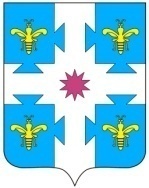 ЧУВАШСКАЯ РЕСПУБЛИКАКУСЛАВККА МУНИЦИПАЛЛА ОКРУГӖHДЕПУТАТСЕН ПУХӐВĔЙЫШĂНУ25.10.2023 6/208 №Куславкка хулиСОБРАНИЕ ДЕПУТАТОВКОЗЛОВСКОГОМУНИЦИПАЛЬНОГО ОКРУГАРЕШЕНИЕ 25.10.2023 № 6/208город КозловкаО принятии в муниципальную собственность объектов культурного наследия регионального (республиканского) значения религиозного назначения 